Консультация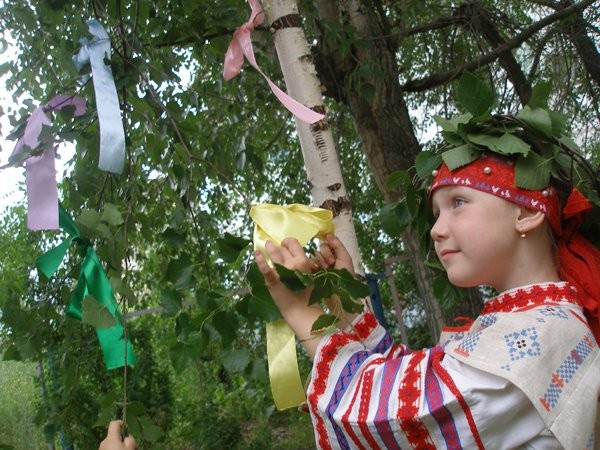 Праздник берёзки в семье.Праздник берёзки можно провести на даче всей семьёй.Собравшись  у берёзки, расскажите  детям,  о том, что этот  праздник  с давних времён встречали на Руси. В старину, когда на полях заканчивалась посевная работа, наступало время весёлого русского праздника – Зелёных святок или Троицы. Это был любимый народный праздник, посвящённый Богине Весны, которая победила злых зимних демонов. В этот день берёза была в особенном почёте. Именно берёзу считают символом нашей  страны. На Руси всегда любили белоствольную красавицу. Её называли деревом счастья, считали символом  нежности и красоты. Именно на берёзе весной появляются первые листочки.На Троицу гибкими пахучими ветками берёз украшали дома. В лесу берёзу украшали ленточками  и цветами. Вокруг дерева устраивали хороводы, игры.Можно прочесть взрослым и детям стихи:1 Берёзка белыйСарафан надела,Кудри завила,Косы заплела.До чего же хороша,Словно девица-душа!2 Белоствольная берёза –Символ Родины моей.Нету деревца другогоСердцу русскому милей. (И. Агеева)3  Разбежались по лужайкеБеззаботной, лёгкой стайкой,Словно девочки-подростки,Белоствольные берёзки.За руки взялись и вот –Закружился хоровод!4. Люблю берёзку русскую,То светлую, то грустную,В белом сарафанчикеС платочками в карманчиках,С красивыми застёжками,С зелёными серёжками.Люблю её нарядную,Родную, ненаглядную,То ясную, кипучую,То грустную, плакучую.   (А. Прокофьев)Мама: Давайте  мы все вместе заведём вокруг берёзки хоровод.Звучит запись песни "Во поле берёза стояла"  (для детей 5-7 лет)или  "Берёзка" (для детей 3-5 лет)Мама:Белая берёза –Машина сестричка.У берёзы белойТоже есть косичка.Машенька к берёзеБелой подойдёт,Ленточку берёзеВ косы заплетёт.Мама: А давайте, мои дорогие,  по старинному обычаю украсим берёзку, «заплетём ей косы» ( достаёт ленты - полосками и вся семья  украшает дерево.)Мама: Вот какая красивая берёзка у нас получилась!  Сейчас я вам ещё немного расскажу о берёзке. В старину в деревнях тёмными долгими вечерами при свете берёзовой лучины женщины занимались рукоделием: пряли, ткали, шили и вышивали. Разбитые вещи люди  связывали гибкой и прочной берестой.  Из берёзовых почек и бересты готовили лекарства, а берёзовыми веничками парились в банях – хворь выгоняли. А весной собирали сладкий и целебный берёзовый сок.Раздаётся стук.Мама: Ой, дятел, наверное, стучит.Появляется  Старичок - Лесовичок (папа): Подходит к берёзке, разглядывает.Какая берёзка нарядная у вас!  Давно на этой поляне я не видел таких нарядных берёзок Скучно мне в лесу живётся. Раньше ведь русалки собирались. Тихими лунными вечерами выходили они из-под озёрных коряг и прятались в деревьях. А с восходом солнца они пели песни, водили хороводы, качались на ветках берёз.А у вас так интересно и весело, что мне захотелось с вами поиграть. Знаете, какая игра была самой любимой на Зелёные Святки? (Правильно, горелки).Давайте поиграем."Игра "Горелки"Если играющих 4-6 человек,  можно встать в круг.Водящий идёт за кругом и останавливается  около любого из играющих. Водящий и тот участник, которого он выбрал поворачиваются  спиной   друг  к другу  все играющие  хором произносят:Гори, гори ясно,Чтобы не погасло.Глянь на небо –Птички летят,Колокольчики звенят!Раз, два, три – беги.Водящий и выбранный  им участник бегут в разных направлениях и , обежав круг, встают на свободное место в кругу. Тот, кто не успел, становится водящим.Старичок - Лесовичок: Ой, утомился я с вами!Мама: Сядь, дедушка, отдохни и что-нибудь нам расскажи.Старичок - Лесовичок:  А расскажу я вам, какую  пользу приносит людям берёза? Берёза – щедрое и доброе дерево! С давних времён из бересты плели лукошки и туески для ягод и грибов, делали берестяные рожки, на которых играли пастухи, уводя стадо коров с пастбища в деревню. Из внутренней части коры берёзы – лыка – плели лапти, корзины. Когда люди ещё не умели делать бумагу, на бересте писали. Берёза и в наши дни приносит пользу. Из её древесины изготавливают мебель. Берёзовые почки обладают целебными свойствами, их используют для приготовления лекарств.) На Зелёные Святки девушки плели из берёзы зелёные венки. Давайте поиграем в русскую народную игру «Веночек».Игра "Веночек"Участники игры  – «цветы» встают в шеренгу с одной стороны площадки. Водящий находится на другой стороне на расстоянии 8-10 метров от участников. Подходя к ним, он произносит:Я иду сорвать цветокИз цветов сплести венок.Участники -«цветы» отвечают:Не хотим, чтоб нас сорвали,И венки из нас сплетали.Мы хотим в лесу остаться,Будут нами любоваться.Произнося последние слова, "цветы" бегут на другой конец площадки, а водящий старается их осалить. Пойманный становится водящим.Мама: Вот как мы весело сегодня провели наше время с берёзкой. А сейчас  я всех приглашаю к праздничному столу.                                                                                                                                										Подготовила:   Гусева М. А.                                                                                                        27.08.2020